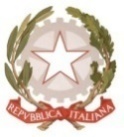 MINISTERO  DELL’ ISTRUZIONE, DELL’UNIVERSITA’, DELLA RICERCAUFFICIO SCOLASTICO REGIONALE PER IL LAZIOLICEO SCIENTIFICO STATALE“TALETE”Roma,	29.01.2019			Agli Alunni delle classi IV e  V Ai GenitoriAi Docenti Al Personale ATAAlla DSGAsito webCIRCOLARE N. 212Oggetto: Università Cattolica del Sacro Cuore – “Prova l’università” – lunedi 25 febbraio 2019 (Facoltà di Economia), martedì 26 febbraio 2019 (Facoltà di Medicina).Si informa che l’Università Cattolica del Sacro Cuore ha organizzato due giornate di orientamento “PROVA L’UNIVERSITA’”, lunedì 25 febbraio 2019 per la Facoltà di Economia e martedì 26 febbraio 2019 per la Facoltà di Medicina. Le modalità di partecipazione all’evento sono già on line    https://studentiscuolesuperiori.unicatt.it/triennali-come-incontrarci-prova-l-universita-economia-nel-campus-di-roma  La Referente per l’Orientamento UniversitarioProf.ssa Annalisa Palazzo              				 Prof. Alberto Cataneo(Firma autografa sostituita a mezzo stampa ai sensi dell’art. 3 comma 2 del d.lgs. n. 39/1993)